東深井福祉会館/障害者福祉センターの予定1月～2月　　　　　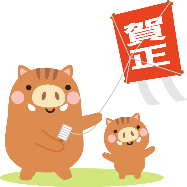 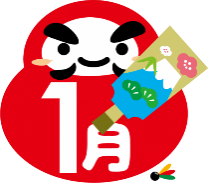 *主なイベントは流山市広報・福祉会館ホームページに掲載t 04.7155.3638/f 04.7153.3437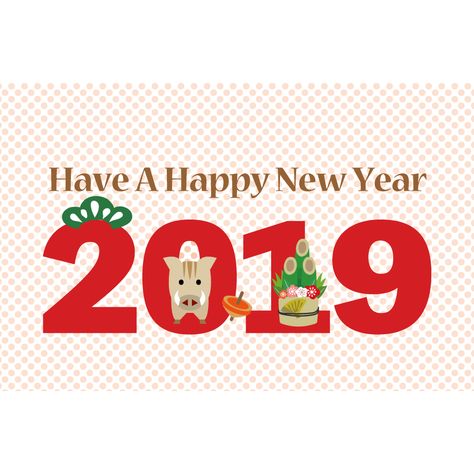 日時イベント名内容所属1/7(月)＆2/4（月）13：30～15:00千寿の会睦月&如月午後のひとときに気軽な交流をする時間です。どの年齢層の方もご参加いただけ、お楽しみいただけます！1月はロゴス腹話術研究会流山同好会による腹話術の披露が、2月は渡辺美代子さんによる語り部があります。4月よりお菓子代として100円かかります。（2月分申し込みは1/4（金）～1/25（金））自主講座2F福祉会館1/14（月・祝）10：00～12：00みんな集まれ！お正月遊びを楽しもう♪日本の古き良きお正月遊び、コマ回し、福笑い、けん玉などで楽しくお友達と遊びませんか？参加してくれたお友達には、参加賞や景品をご用意しています。整理券の配布は終了しました。自主事業2F福祉会館1/18（金）10：00～13：00障害者の料理講座障害者手帳お持ちの方対象。送迎・申込み1週間前まで　1月は南流山センターです。メニューは鶏肉のレモンクリーム煮、かぼちゃのアーモンドサラダ、白菜のスープ。材料費￥500以内。障害センター1F1/24(木)＆2/28（木）13:30～15:00ダンスセラピーダンスセラピーは習うダンスではなく体を動かす時間です。毎月第4木曜日午後、2階大広間にて受付は毎月2日～当日先着20名自主講座2Ｆ福祉会館2/6,13,20,27各水曜日10：00～12：00子どもの自閉症支援講座　中級申込受付期間～1/18まで（定員になり次第終了）自閉症について臨床心理士や医師からお話を伺い、自閉症について理解を深めるとともに、実際に現場で行われている支援を学びに、施設見学にも出かけます。周囲の理解と支援がご家族やご本人を支える第一歩となります。昨年度に行われた基礎編の続きとなりますが、初めての方でも受講できます。対象者：①当事者のご家族②特別支援学級・ボランティア等関わっている方③これから支援活動を行っていきたいと考えている方。先着20名。費用は資料代として500円。※人気の講座の為、すべての日程に参加できる方を対象とさせていただきます。障害センター1F2/13（水）10：00～12：00子どもの自閉症支援講座　中級オープン講座申込受付期間1/4～/2/12小児科医　岡田剛先生より、相談現場から見えてくる自閉症についてのお話を伺います。※この講座は子どもの自閉症支援講座　中級の一コマとなりますが、オープン講座のため一般の方もご参加いただけます。先着100名、参加費として資料代200円。障害センター1F3月以降実施の講座で1・2月申込みの講座3/2（土）10：00～15：00東深井福祉会館会館まつり今年もやります！東深井福祉会館会館まつり！今年は時期を変更して3月に行います。日々当会館をご利用の方々の発表や、無農薬野菜やフランクフルトの販売、パッチワークや絵手紙の展示、お子様が遊べるゲームコーナー等充実しております！ぜひ皆様のご来館をお待ちしております！2F福祉会館3/15（金）10：00～13：00障害者の料理講座障害者手帳お持ちの方対象。送迎・申込み1週間前まで　3月は初石公民館です。メニューは野菜たっぷりキーマカレー、大根サラダ、ミルクゼリー。材料費￥500以内。障害センター1F